节选自 《艾思奇文集二》 从猿到人——劳动创造人类世界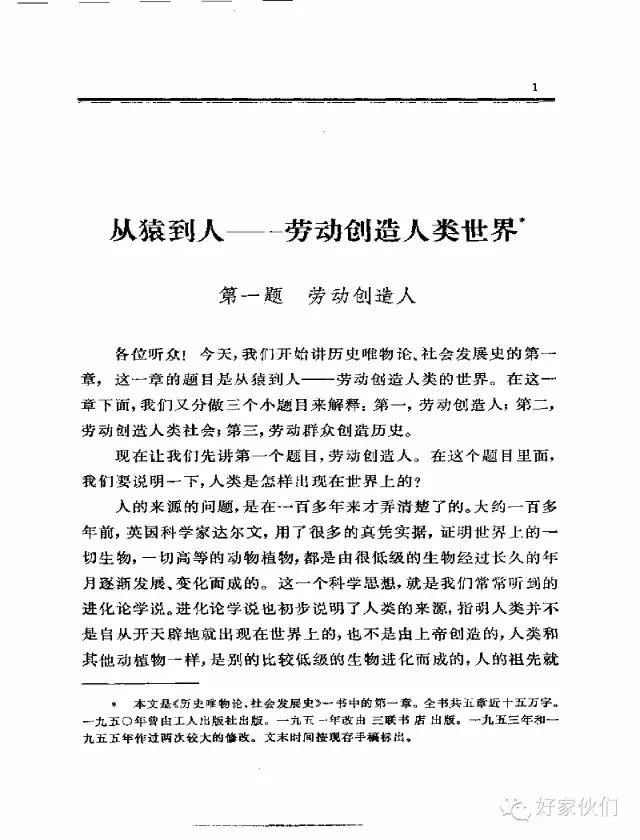 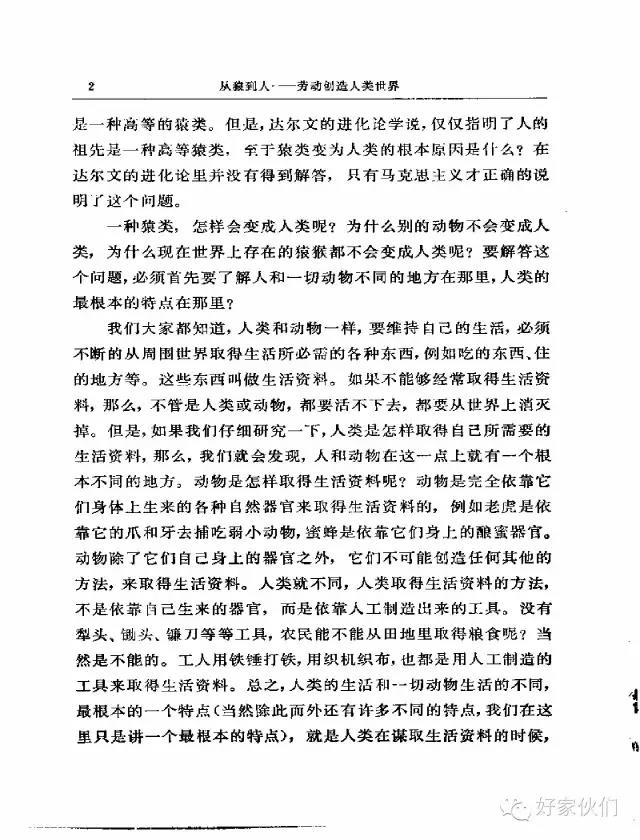 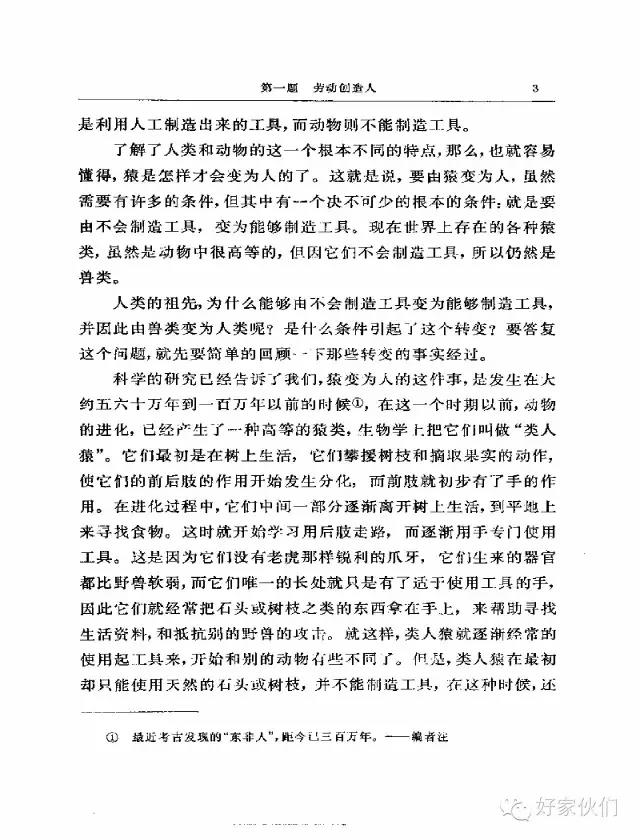 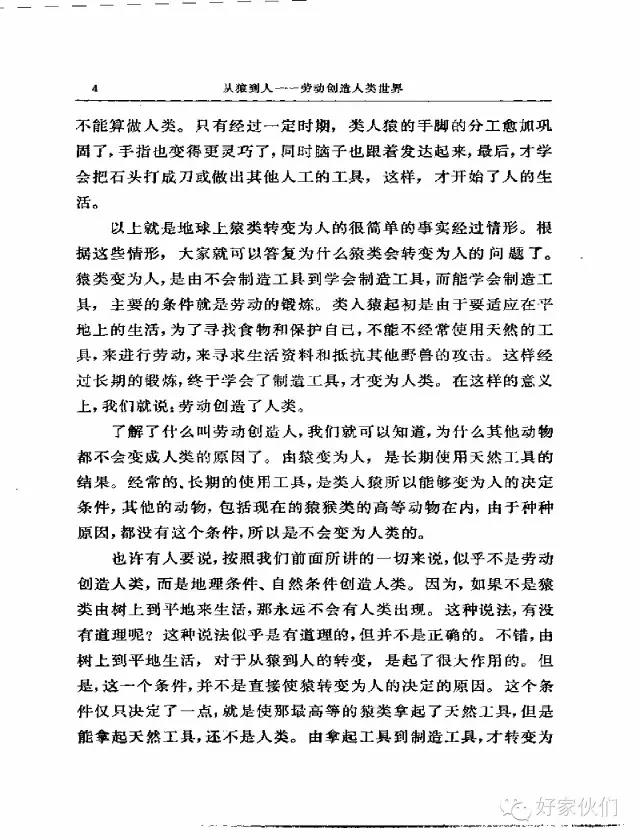 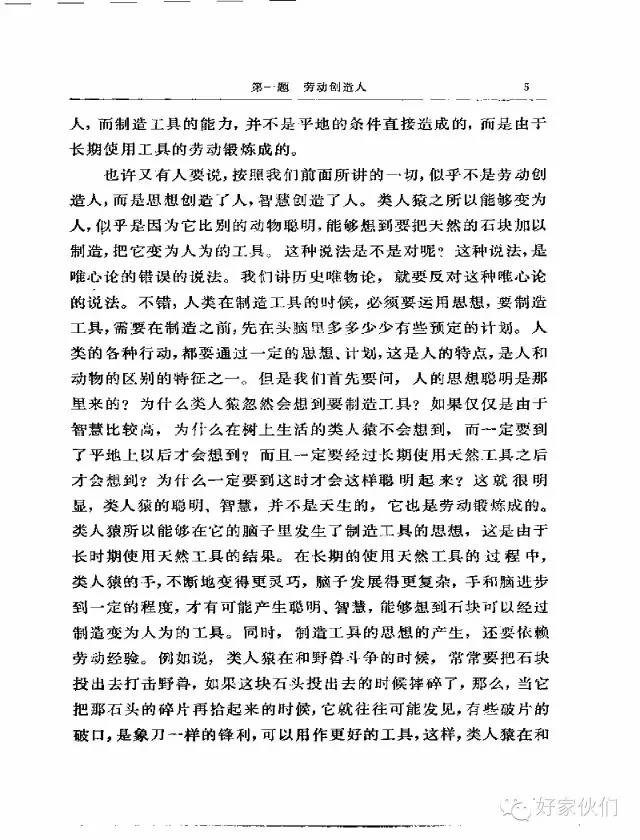 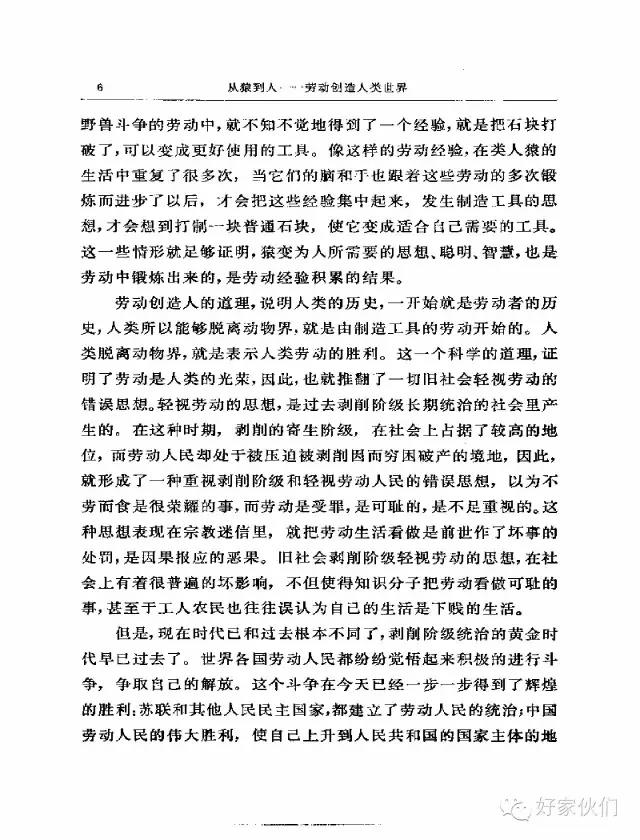 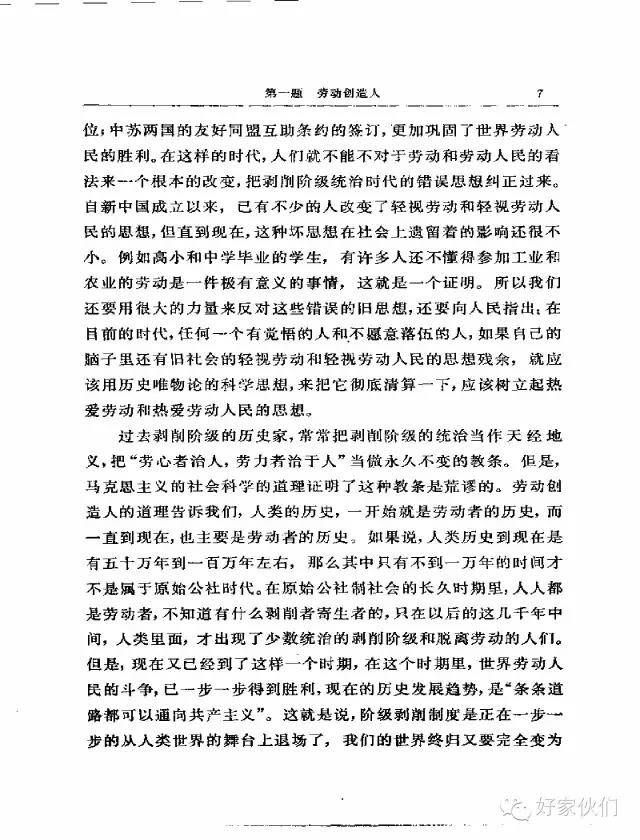 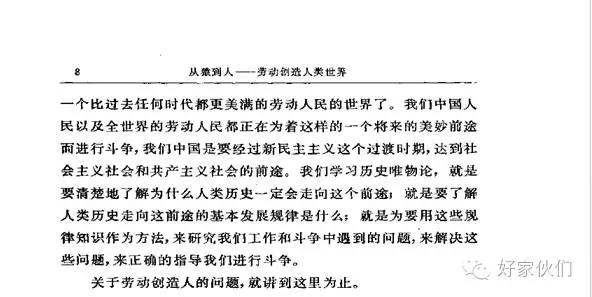 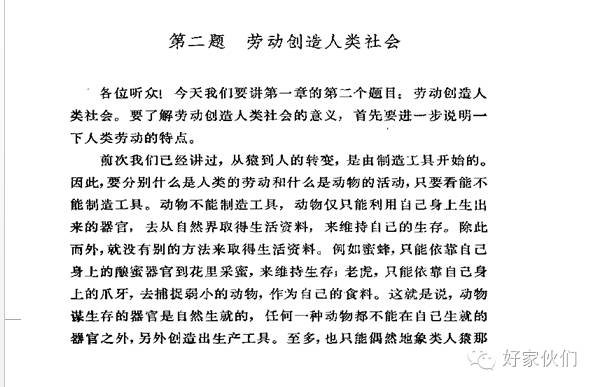 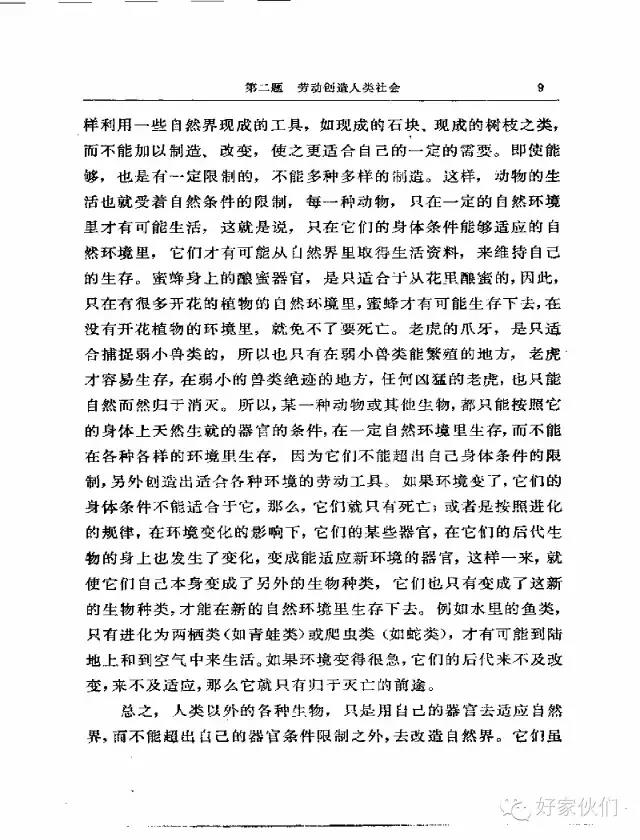 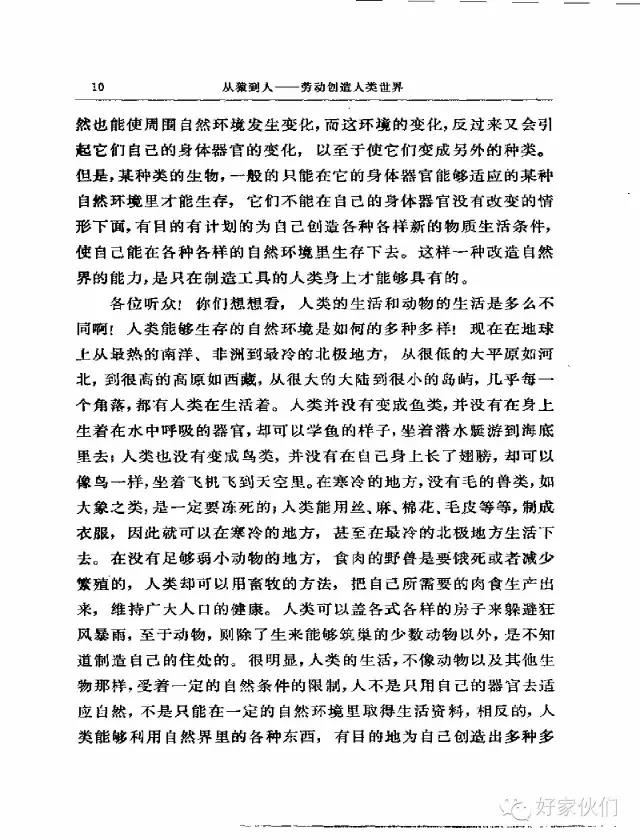 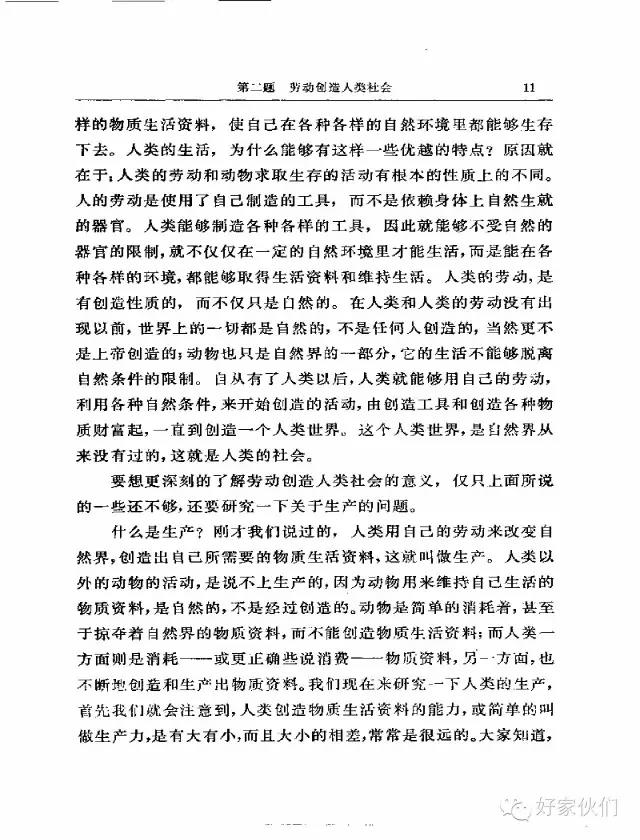 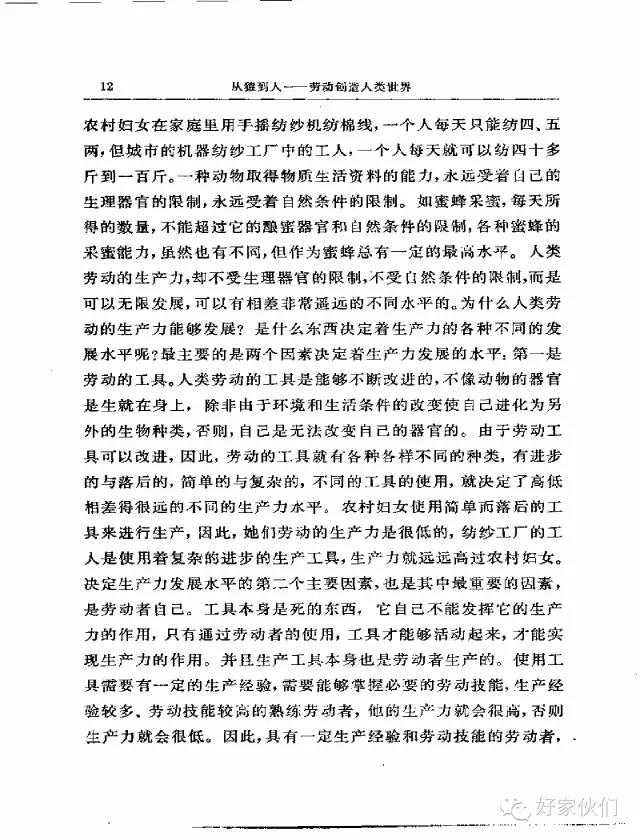 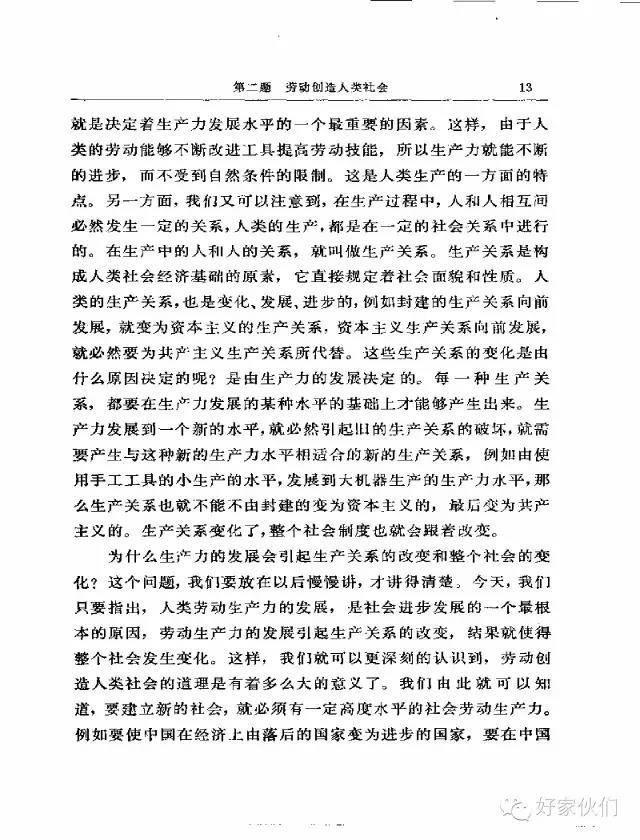 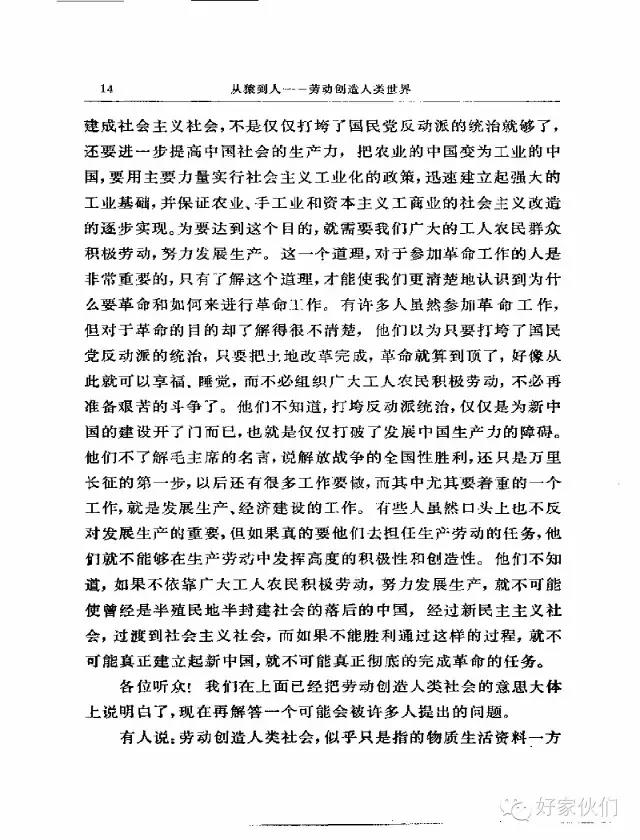 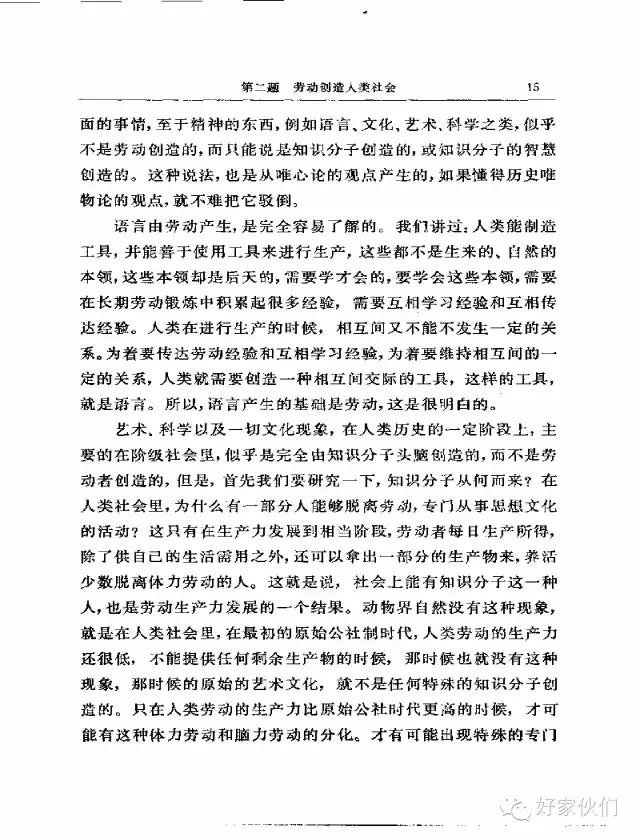 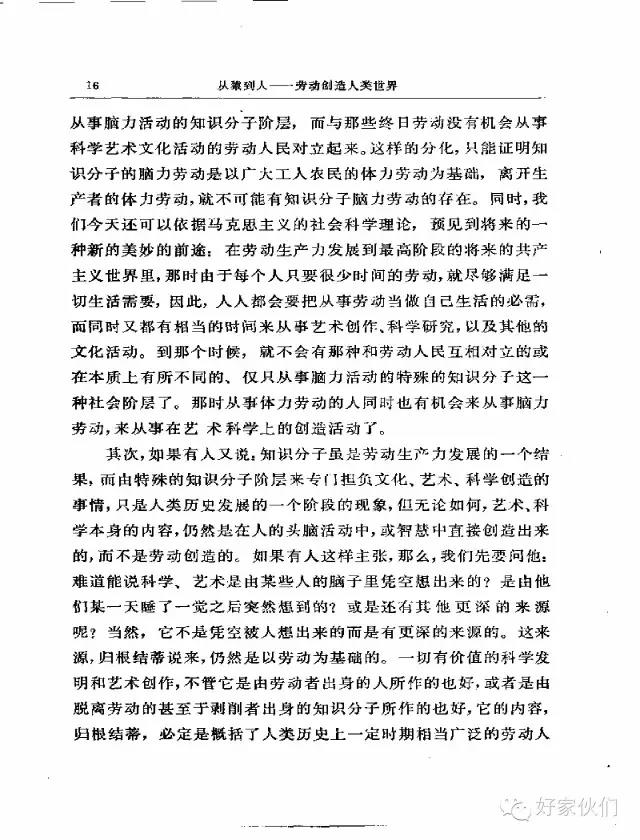 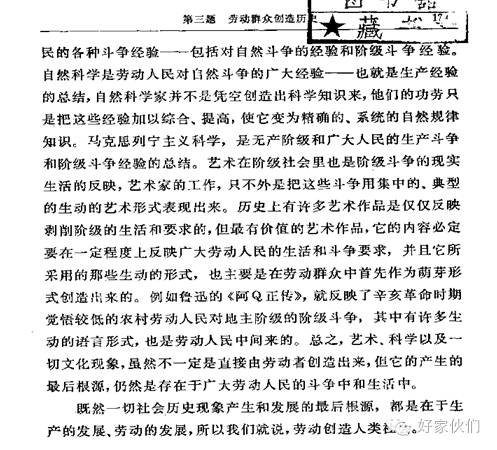 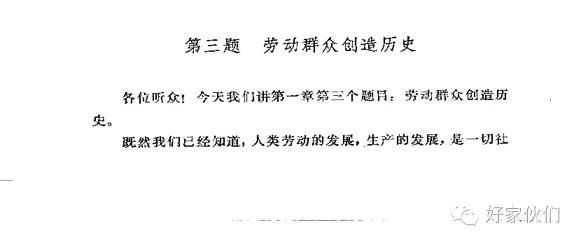 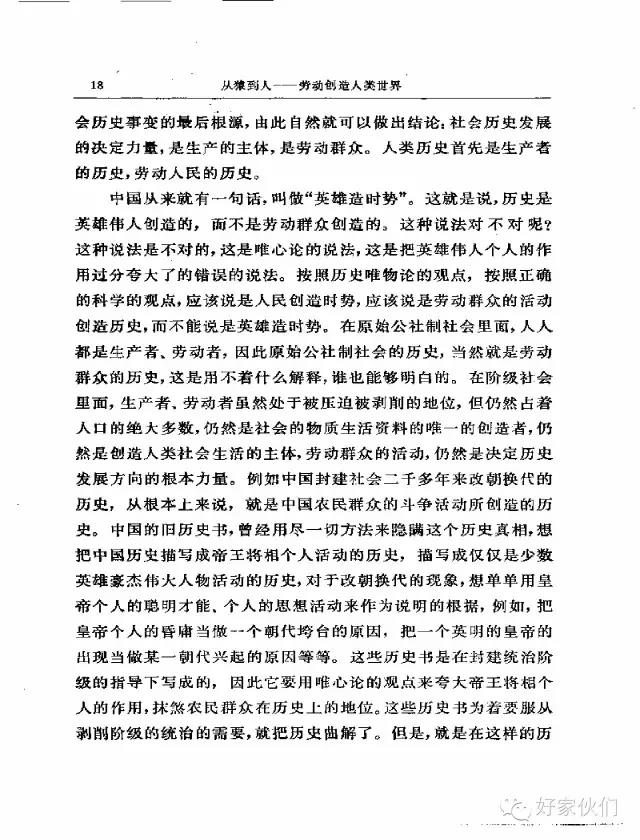 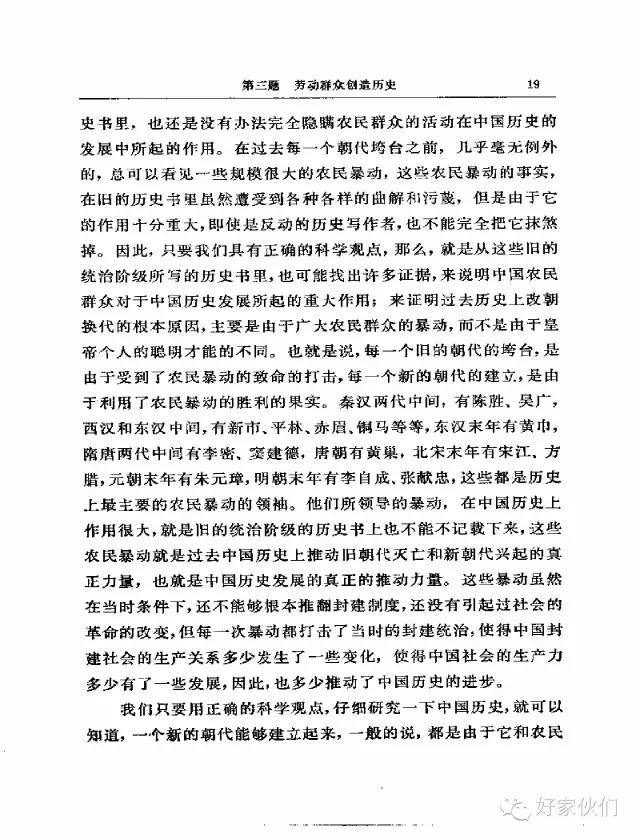 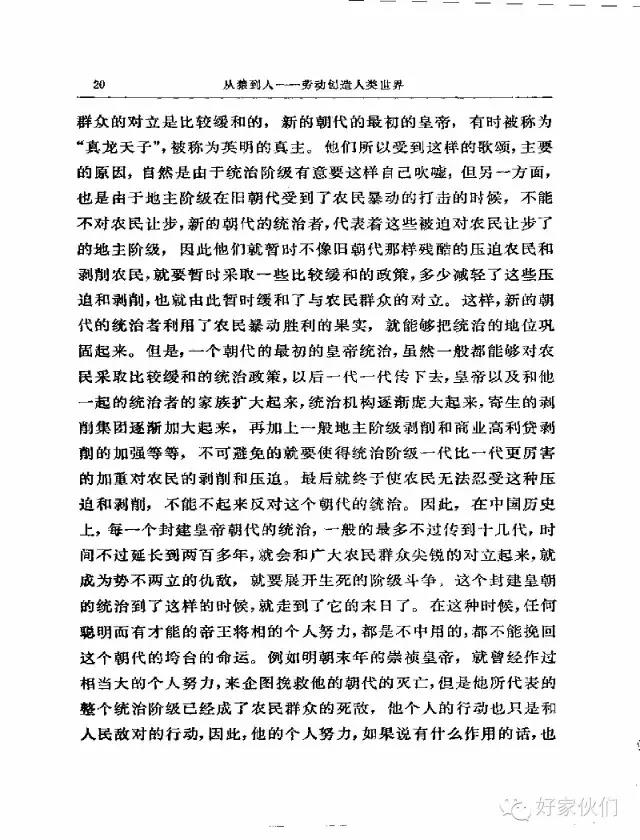 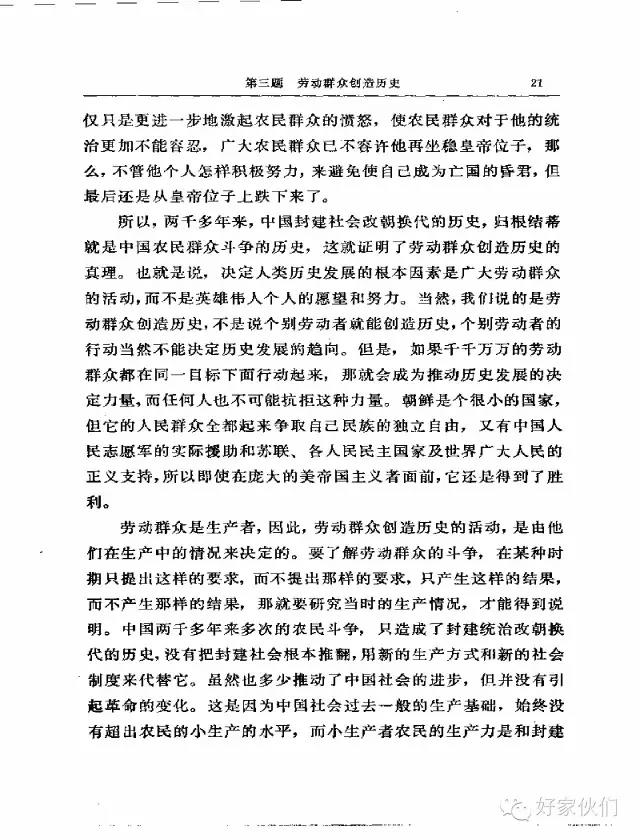 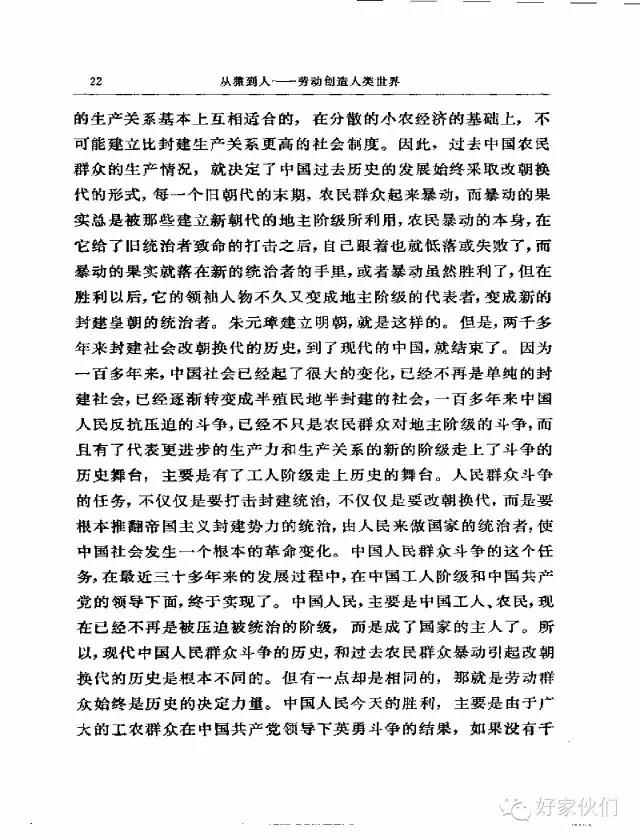 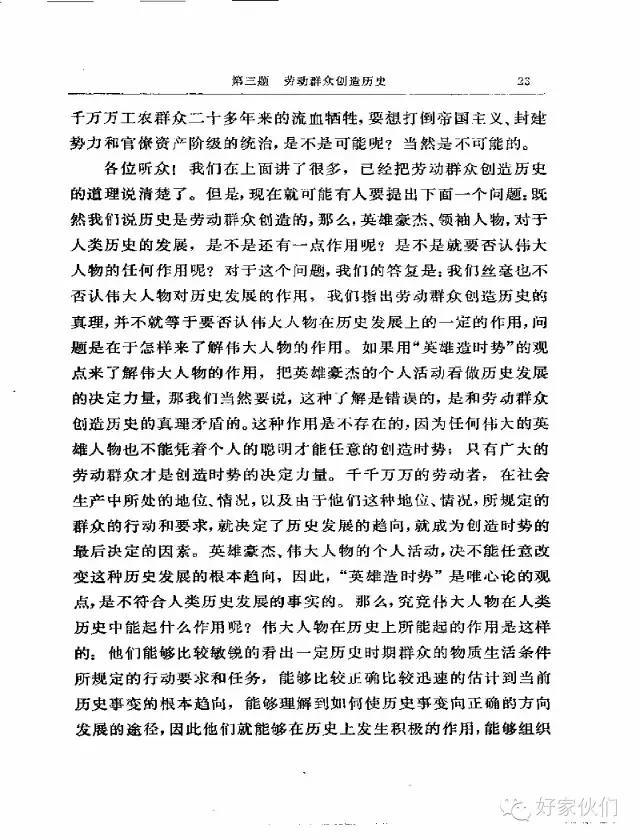 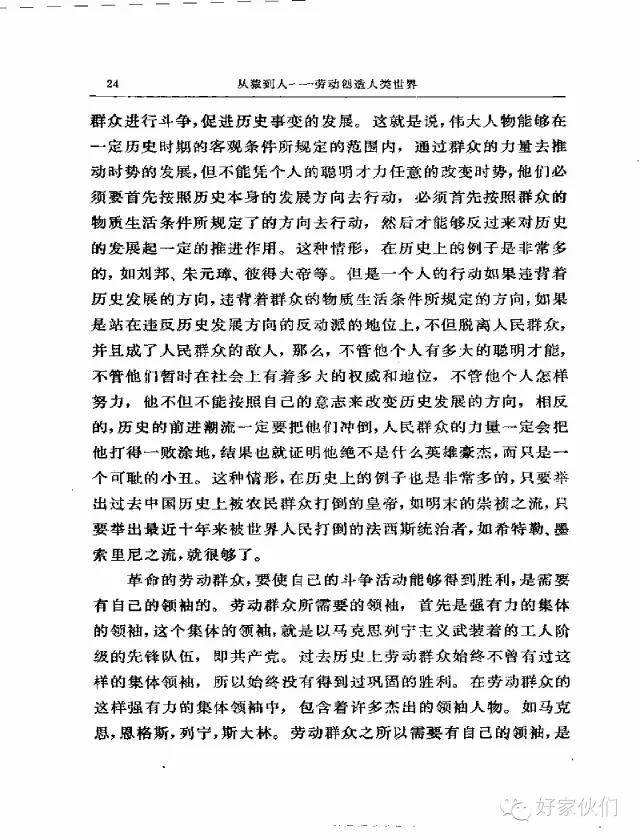 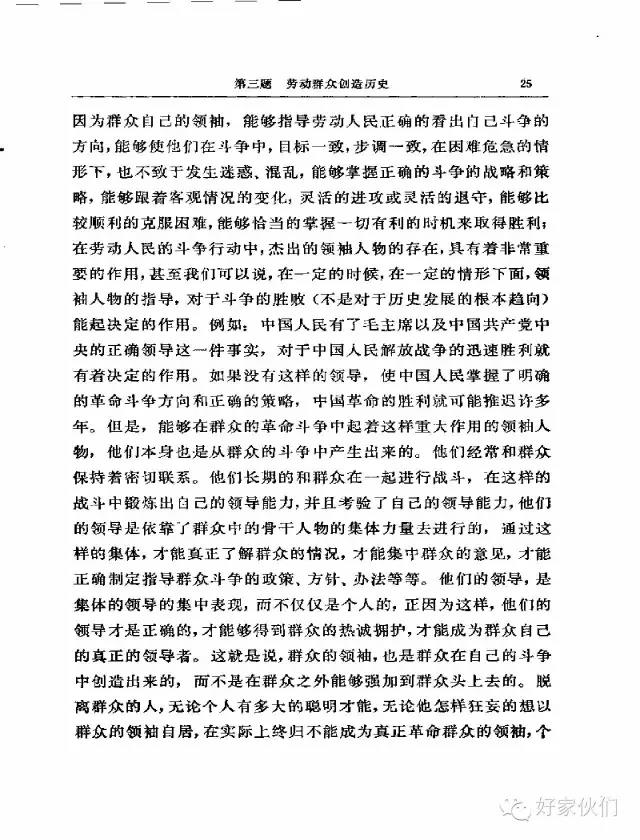 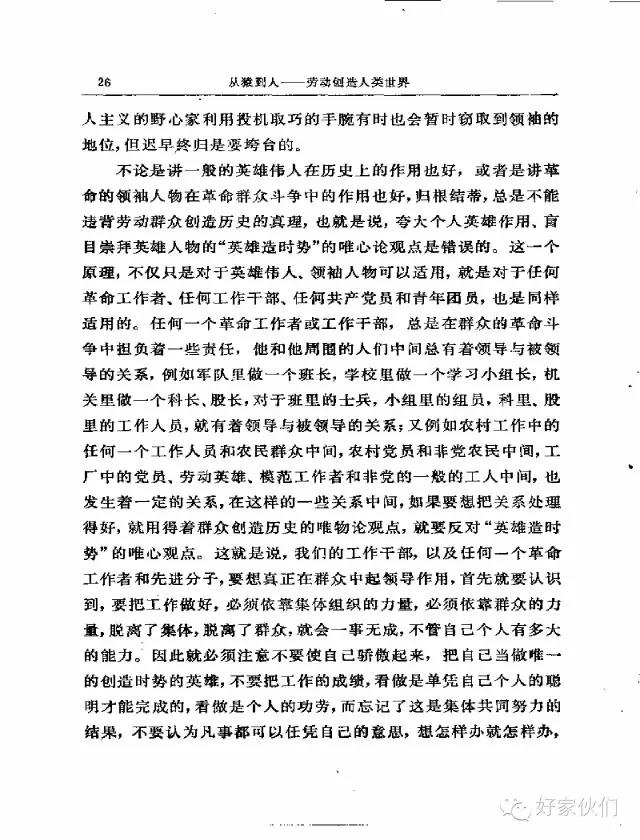 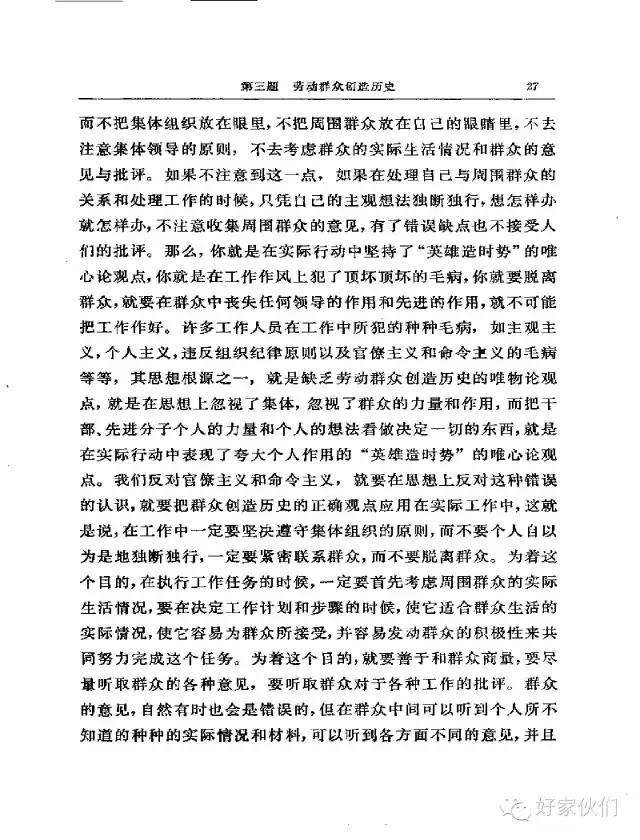 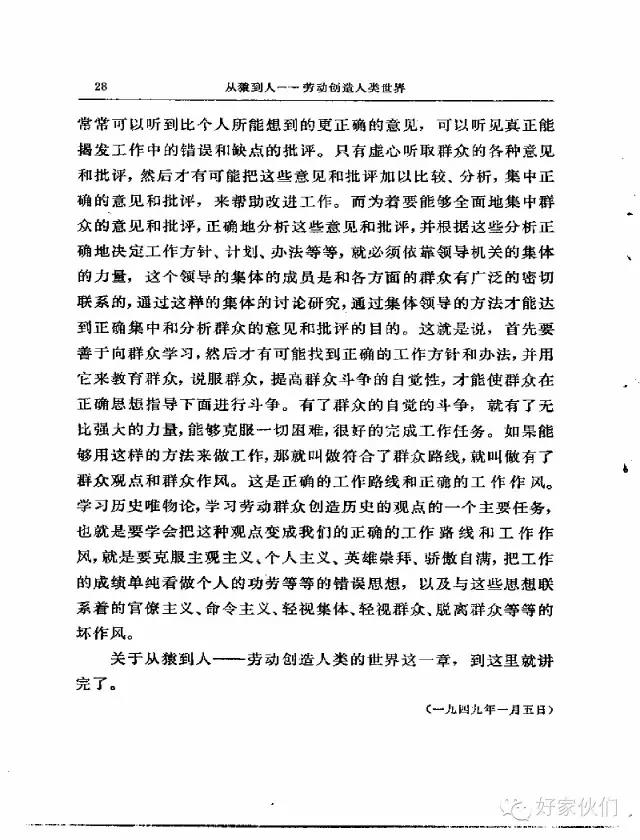 